ПРИКАЗВ соответствии с письмом департамента образования Ярославской области «О подготовке областного профориентационного мероприятия» от 01.09.2015 № 1386/01-10 в рамках реализации областной целевой программы «Модернизация профессионального образования в соответствии с приоритетными направлениями развития экономики Ярославской области на 2013-2015 годы», утвержденной Постановлением Правительства Ярославской области от 29.12.2012 № 1567-п,  в целях оказания содействия учащимся  9-х классов общеобразовательных школ в профессиональном самоопределении, и ознакомления с рынком труда и рынком образовательных услуг города Ярославля,ПРИКАЗЫВАЮ:Утвердить график участия учащихся 9-х классов в «Днях профессионального образования» (далее - «Дни ПО») Кл.руководителю Соловьевой И.Н  информировать  учащихся 9б класса и их родителей (законных представителей) о проведении «Дней профессионального образования».Равзместить данный приказ на  официальном сайте учреждения в сети «Интернет»;4. Обеспечить организацию выхода учащихся к месту мероприятий  в соответствии с графиком к указанному времени;5.  Назначить Соловьеву И.Н. ответственной  лиц за сопровождение детей;6. Привлечь к участию в «Днях ПО» родителей (законных представителей) учащихся 9б класса. Контроль за исполнением приказа возложить на Дашко Е.Ю. заместителя директора по ВР. График участия учащихся 9б  класса в «Днях профессионального образования»        Директор школы:				М.Н.Монахова  Ознакомлены:Дашко Е.Ю._________________ Соловьева И.Н.____________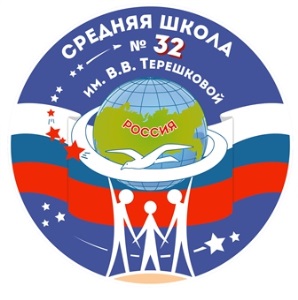 Муниципальное образовательное учреждение средняя общеобразовательная школа № 32 имени В.В.Терешковой(средняя школа № 32)Форма по ОКУДпо ОКПОКодМуниципальное образовательное учреждение средняя общеобразовательная школа № 32 имени В.В.Терешковой(средняя школа № 32)Форма по ОКУДпо ОКПО0301001Муниципальное образовательное учреждение средняя общеобразовательная школа № 32 имени В.В.Терешковой(средняя школа № 32)Форма по ОКУДпо ОКПО21665962Номер документаДата составления01-07/  14712.10.2015О проведении «Дней профессионального образования»2 декабря12.30 – 15.00ГОУ СПО ЯО Ярославский техникум пищевой промышленности. г. Ярославль, ул. Советская, д. 772 декабря12.30 – 15.00ГОУ СПО ЯО Ярославский техникум пищевой промышленности. г. Ярославль, ул. Советская, д. 772 декабря12.30 – 15.00ГОУ СПО ЯО Ярославский техникум пищевой промышленности. г. Ярославль, ул. Советская, д. 77